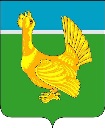 Администрация  Верхнекетского районаРАСПОРЯЖЕНИЕО назначении ответственного за обработку персональных данныхВ целях обеспечения защиты персональных данных работников Администрации Верхнекетского района, в т. ч. при обработке в информационной системе персональных данных, руководствуясь пунктом 1 части 1 статьи 18.1, частью 1 статьи 22.1 Федерального закона от 27.07.2006 № 152-ФЗ «О персональных данных», Требованиями к защите персональных данных при их обработке в информационных системах персональных данных, утвержденных  постановлением Правительства РФ от 01.11.2012 № 1119,1. Назначить главного специалиста по общим вопросам управления делами Хмылеву Н.Г. ответственной за обработку персональных данных работников Администрации Верхнекетского района.2. Главному специалисту по общим вопросам Хмылевой Н.Г.: - мероприятия по сбору, хранению и обработке персональных данных, а также по их защите от неправомерного или случайного доступа к ним, уничтожения, изменения, блокирования, копирования, распространения;– осуществлять внутренний контроль за соблюдением Администрацией Верхнекетского района и его работниками законодательства Российской Федерации о персональных данных, в т. ч. требований к их защите;– доводить до сведения работников Администрации Верхнекетского района положения законодательства Российской Федерации о персональных данных, локальных актов по вопросам обработки персональных данных, требований к их защите;– организовывать прием и обработку обращений и запросов субъектов персональных данных или их представителей и (или) осуществлять контроль за приемом и обработкой таких обращений и запросов.3. Контроль за исполнением настоящего распоряжения возложить на заместителя Главы Верхнекетского района по управлению делами Генералову Т.Л.Глава    Верхнекетского района                                                     С.А. АльсевичГенералова Т.Л.Дело-1, управление делами-1, ОИТ-1.3  марта  2023 г.р.п. Белый ЯрВерхнекетского района Томской области№ 22  -рС распоряжением ознакомлен